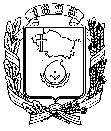 АДМИНИСТРАЦИЯ ГОРОДА НЕВИННОМЫССКАСТАВРОПОЛЬСКОГО КРАЯПОСТАНОВЛЕНИЕ20.12.2017                                                                                                     № 2834НевинномысскО внесении изменений в Порядок осуществления внутреннего муниципального финансового контроля, утвержденный постановлением администрации города Невинномысска от 01 августа 2014 г. № 2456 В целях приведения в соответствие с действующим законодательством Российской Федерации и Ставропольского края, руководствуясь постановлением Правительства Ставропольского края от 04 сентября 2017 г.                   № 351-п «О внесении изменений в порядок осуществления внутреннего государственного финансового контроля, утвержденный постановлением Правительства Ставропольского края от 30 декабря 2013 г. № 529-п», постановляю:1. Утвердить прилагаемые изменения, которые вносятся в Порядок осуществления внутреннего муниципального финансового контроля, утвержденный постановлением администрации города Невинномысска от                    01 августа 2014 г. № 2456 «Об утверждении Порядка осуществления внутреннего муниципального финансового контроля» (далее – Изменения).2. Настоящее постановление разместить на официальном сайте администрации города Невинномысска в информационно – телекоммуникационной сети «Интернет».3. Контроль за выполнением настоящего постановления возложить на начальника финансового управления администрации города Невинномысска Колбасову О.В.4. Настоящее постановление вступает в силу со дня его принятия, за исключением пунктов 3 и 9 Изменений, которые вступают в силу с                               01 января 2018 г.Глава города НевинномысскаСтавропольского края							     М.А. МиненковПриложениек постановлению администрации города Невинномысска20.12.2017 № 2834ИЗМЕНЕНИЯ,которые вносятся в Порядок осуществления внутреннего муниципального финансового контроля, утвержденный постановлением администрации города Невинномысска от 04 августа 2014 г. № 24561. Абзац четвертый пункта 4 изложить в следующей редакции:«Контроль в сфере закупок для обеспечения муниципальных нужд, предусмотренный частью 8 статьи 99 Федерального закона о контрактной системе.».2. Дополнить пунктами 51 и 52 следующего содержания:«51. При осуществлении деятельности по контролю в отношении расходов бюджета города, связанных с осуществлением закупок для обеспечения муниципальных нужд, в рамках одного контрольного мероприятия могут быть реализованы полномочия по внутреннему муниципальному финансовому контролю в сфере бюджетных правоотношений и в сфере закупок для муниципальных нужд города.52. В ходе деятельности по контролю в отношении главных распорядителей средств бюджета города, главных администраторов доходов бюджета города, главных администраторов источников финансирования дефицита бюджета города, орган внутреннего муниципального финансового контроля при необходимости проводит анализ осуществления ими внутреннего финансового контроля и внутреннего финансового аудита в установленном им порядке.».3. В пункте 6:3.1. Абзац шестой изложить в следующей редакции:«юридические лица (за исключением муниципальных учреждений, муниципальных унитарных предприятий, публично-правовых компаний, хозяйственных товариществ и обществ с участием города в их уставных (складочных) капиталах, а также коммерческих организаций с долей (вкладом) таких товариществ и обществ в их уставных (складочных) капиталах), индивидуальные предприниматели, физические лица в части соблюдения ими условий договоров (соглашений) о предоставлении средств из бюджета города, муниципальных контрактов, а также контрактов (договоров, соглашений), заключенных в целях исполнения указанных договоров (соглашений) и муниципальных контрактов, соблюдения ими целей, порядка и условий предоставления кредитов и займов, обеспеченных муниципальными гарантиями города, целей, порядка и условий размещения средств бюджета города в ценные бумаги таких юридических лиц.».3.2. Абзац седьмой исключить.3.3. Абзац восьмой изложить в следующей редакции:«Внутренний муниципальный финансовый контроль в отношении объектов контроля (за исключением участников бюджетного процесса города, муниципальных бюджетных учреждений, муниципальных автономных учреждений, муниципальных унитарных предприятий, публично-правовых компаний, хозяйственных товариществ и обществ с участием города в их уставных (складочных) капиталах, а также коммерческих организаций с долей (вкладом) таких товариществ и обществ в их уставных (складочных) капиталах) осуществляется в части соблюдения ими условий договоров (соглашений) о предоставлении средств из бюджета города, муниципальных контрактов, а также контрактов (договоров, соглашений), заключенных в целях исполнения указанных договоров (соглашений) и муниципальных контрактов, соблюдения ими целей, порядка и условий предоставления кредитов и займов, обеспеченных муниципальными гарантиями, целей, порядка и условий размещения средств бюджета города в ценные бумаги указанных юридических лиц осуществляется в процессе проверки главных распорядителей (распорядителей, получателей) средств городского бюджета, главных администраторов источников финансирования дефицита бюджета города, заключивших договоры (соглашения) о предоставлении средств из бюджета города, муниципальные контракты.».4. В пункте 12 слово «или» заменить словами «и (или)».5. Пункт 21 изложить в следующей редакции: «Плановые контрольные мероприятия осуществляются на основании плана деятельности по контролю органа внутреннего муниципального финансового контроля на очередной финансовый год (далее - План). При формировании Плана орган внутреннего муниципального финансового контроля в целях исключения дублирования деятельности по контролю учитывает поступившую от иных органов информацию о планируемых идентичных контрольных мероприятиях, а также информацию о состоянии осуществления главными распорядителями средств бюджета города, главными администраторами  доходов бюджета города, главными администраторами источников финансирования дефицита бюджета города внутреннего финансового контроля и внутреннего финансового аудита, полученную в результате проведения органом внутреннего муниципального финансового контроля анализа осуществления ими внутреннего финансового контроля и внутреннего финансового аудита.».6. Пункт 35 изложить в следующей редакции:«Юридические лица, индивидуальные предприниматели и физические лица, в отношении которых проводится встречная проверка (далее - объекты встречной проверки), обязаны представить должностным лицам, входящим в состав ревизионной группы (проверяющему), по их устному требованию для ознакомления информацию, документы и материалы, относящиеся к тематике выездной проверки (ревизии), а по письменному запросу (требованию) руководителя ревизионной группы (проверяющего) обязаны представить копии документов и материалов, относящихся к тематике выездной проверки (ревизии), заверенные в установленном порядке, которые по окончании встречной проверки прилагаются к материалам выездной проверки (ревизии).».7. Пункт 49 изложить в следующей редакции:«Объект контроля вправе представить в орган внутреннего муниципального финансового контроля возражения на акт камеральной проверки в письменной форме в течение 5 рабочих дней со дня получения такого акта, которые приобщаются к материалам проверки. Возражения на акт камеральной проверки направляются нарочным либо заказным почтовым отправлением с уведомлением о вручении.».8. Пункт 59 изложить в следующей редакции:«Объект контроля вправе представить в орган внутреннего муниципального финансового контроля возражения на акт выездной проверки (ревизии) в письменной форме в течение 5 рабочих дней со дня получения такого акта, которые приобщаются к материалам проверки. Возражения на акт выездной проверки (ревизии) направляются нарочным либо заказным почтовым отправлением с уведомлением о вручении.».9. Пункт 62 изложить в следующей редакции:«В случаях установления нарушения бюджетного законодательства Российской Федерации и иных нормативных правовых актов, регулирующих бюджетные правоотношения, орган муниципального финансового контроля направляет:представления, содержащие информацию о выявленных нарушениях бюджетного законодательства Российской Федерации и иных нормативных правовых актов, регулирующих бюджетные правоотношения, нарушениях условий договоров (соглашений) о предоставлении средств из бюджета города, муниципальных контрактов, а также контрактов (договоров, соглашений), заключенных в целях исполнения указанных договоров (соглашений) и муниципальных контрактов, целей, порядка и условий предоставления кредитов и займов, обеспеченных муниципальными гарантиями, целей, порядка и условий размещения средств бюджета города в ценные бумаги объектов контроля, а также требования о принятии мер по устранению причин и условий таких нарушений или требования о возврате средств, предоставленных из бюджета города, обязательные для рассмотрения в установленные в указанном документе сроки или в течение 30 календарных дней со дня его получения, если срок не указан;предписания, содержащие обязательные для исполнения в указанный в предписании срок требования об устранении нарушений бюджетного законодательства Российской Федерации и иных нормативных правовых актов, регулирующих бюджетные правоотношения, нарушений условий договоров (соглашений) о предоставлении средств из бюджета города, муниципальных контрактов, а также контрактов (договоров, соглашений), заключенных в целях исполнения указанных договоров (соглашений) и муниципальных контрактов, целей, порядка и условий предоставления кредитов и займов, обеспеченных муниципальными гарантиями, целей, порядка и условий размещения средств бюджета города в ценные бумаги объектов контроля и (или) требования о возмещении ущерба, причиненного городу».Первый заместитель главыадминистрации города Невинномысска				        В.Э. Соколюк